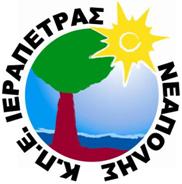 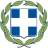 Αριθμ. Πρωτ. 44/Φ18               Ιεράπετρα    31/10/16       Προς: Περιφερειακή Διεύθυνση Κρήτης             Δ/νσεις Α/θμιας & Β/θμιας Κρήτης                                 Κοιν: ΘΕΜΑ:  Επιμορφωτικό σεμινάριο στην Αειφόρο ΕκπαίδευσηΤο Κέντρο Περιβαλλοντικής Εκπαίδευσης Ιεράπετρας – Νεάπολης- Λασιθίου στο πλαίσιο του έργου  «Κέντρα Περιβαλλοντικής Εκπαίδευσης (ΚΠΕ) -Περιβαλλοντική Εκπαίδευση του νέου επιχειρησιακού προγράμματος «Ανάπτυξη Ανθρώπινου δυναμικού, Εκπαίδευση και Δια Βίου Μάθηση» στους άξονες προτεραιότητας 6,8 & 9  διοργανώνει, στο πλαίσιο του Περιφερειακού δικτύου "Υγροτροποποιώ τη συμπεριφορά μου", διήμερο θεματικό σεμινάριο στην Αειφόρο Εκπαίδευση την Παρασκευή 25 και το Σάββατο 26 Νοεμβρίου με θέμα: «Υγρότοποι της Κρήτης. Η προστασία και η ανάδειξή τους στην αειφόρο εκπαίδευση» Το Σεμινάριο θα είναι διάρκειας 11 ωρών και απευθύνεται σε σαράντα  40 εκπαιδευτικούς Α/θμιας και Β/θμιας Εκπ/σης (20 εκπαιδευτικοί Α/θμιας Εκπ/σης και 20 εκπαιδευτικοί Β/θμιας Εκπ/σης) της Περιφέρειας Κρήτης. Οι αιτήσεις των εκπαιδευτικών για συμμετοχή πρέπει να σταλούν στους Υπεύθυνους Σχολικών Δραστηριοτήτων, της περιφερειακής ενότητας που ανήκουν, το αργότερο μέχρι την Παρασκευή 4 Νοεμβρίου  στις 12:00μ.μ.Εναλλακτικά οι εκπαιδευτικοί της Α/θμιας Λασιθίου θα στείλουν την έντυπη αίτηση απευθείας στο ΚΠΕ.Στο επιμορφωτικό σεμινάριο προτεραιότητα θα έχουν εκπαιδευτικοί:α) που συμμετέχουν στο δίκτυο υγροτόπωνβ) που δεν έχουν υλοποιήσει πρόγραμμα αειφόρου εκπαίδευσης στο σχολείο τους στο παρελθόν αλλά προτίθενται να υλοποιήσουν φέτος.γ) που δεν έχουν παρακολουθήσει σεμινάρια.Σε περίπτωση που υπάρχουν κενές θέσεις θα συμμετάσχουν και άλλοι εκπαιδευτικοί.Η διαμονή 22 εκπαιδευτικών, που η έδρα τους απέχει πάνω από 40 χιλιόμετρα από το Καρύδι Σητείας, θα γίνει στον ξενώνα του Γεωπάρκου. Θα προσφερθούν το δείπνο της Παρασκευής και το δείπνο του Σαββάτου στον ξενώνα του Καρυδίου. Θα δοθεί βεβαίωση συμμετοχής στους συμμετέχοντες. Οι ώρες & ημέρες διεξαγωγής είναι: Παρασκευή 25 Νοεμβρίου      17:30 – 20:30 καιΣάββατο 26 Νοεμβρίου      09:00 – 15:00 και 16:30 – 18:30 (Το αναλυτικό πρόγραμμα καθώς και η σχετική αίτηση βρίσκονται στο τέλος του εγγράφου.)Ο  Υπεύθυνος του ΚΠΕ Ιεράπετρας - Νεάπολης Μυλωνάκης ΕυστράτιοςΠΡΟΓΡΑΜΜΑ (ενδεικτικό)Καρύδι Σητείας, 25 κ 26 Νοεμβρίου 2016Διοργανωτής: Κέντρο Περιβαλλοντικής Εκπαίδευσης Ιεράπετρας- ΝεάποληςΘΕΜΑ: «Υγρότοποι της Κρήτης. Η προστασία και η ανάδειξή τους στην αειφόρο εκπαίδευση» Παρασκευή, 25 Νοεμβρίου 201617:30-18:00 Προσέλευση - εγγραφές στην αίθουσα υποδοχής του Γεωπάρκου Σητείας στο Καρύδι.18:00-18:10 Χαιρετισμοί.18:10-18:40 Παιχνίδι γνωριμίας  Δασκαλάκης Παύλος συνταξιούχος εκπαιδευτικός.18:40-19:00 «Το δίκτυο υγροτόπων του ΚΠΕ Ιεράπετρας - Νεάπολης» Σοφία Τσαντηράκη Πρόεδρος του δικτύου, Στράτος Μυλωνάκης  Υπεύθυνος ΚΠΕ, Χαρίδημος Βουμβουλάκης Αναπλ. Υπεύθυνος ΚΠΕ, Ζουρμπάκη Μαγδαληνή Μέλος Π.Ο.  19:00-20:30 «Ίχνη στο Νερό»  Διδακτικά σενάρια και φυσικές επιστήμες. Φανιουδάκη Έλενα & Δερμιτζάκη Ειρήνη μέλη Π.Ο ΚΠΕ Αρχανών20:30 	Δείπνο στον Ξενώνα του Καρυδίου. Λήξη πρώτης ημέρας.Σάββατο, 26 Νοεμβρίου 201609:00 – 09:30  «Η γεωλογική ιστορία της Κρήτης και πως συμβάλλει στη δημιουργία υγροτόπων». Φασουλάς Χαράλαμπος, Μουσείο Φυσικής Ιστορίας Κρήτης09:30 – 10:00  «Η διαχείριση των υδάτων και οι υγρότοποι της Κρήτης». Μαρίνος Κριτσωτάκης Γεωλόγος. Προϊστάμενος της διεύθυνσης υδάτων Αποκεντρωμένης διοίκησης Κρήτης10:00-10:20 	«Οι υγρότοποι του Γεωπάρκου Σητείας», Περάκης Βαγγέλης εκπρόσωπος ΔΟΚΑΣ Σητείας10:20 – 10:40  «Η χλωρίδα των υγροτόπων της Κρήτης» Χειλαδάκης Χριστόφορος10:40 – 11:00  «Η ορνιθοπανίδα των υγροτόπων της Κρήτης» Δρετάκης Μιχαήλ, Μουσείο Φυσικής Ιστορίας Κρήτης11:00 – 11:20  Διάλειμμα, καφές.11:20 – 12:00 «Υγρότοποι σε κίνδυνο . Πώς το αντιμετωπίζω;» Καλούστ Παραγκαμιάν, Ινστιτούτο Σπηλαιολογικών Ερευνών.12:00 – 12:10 «Πηγές και μουσείο νερού Ζάκρου », Περάκης Βαγγέλης εκπρόσωπος ΔΟΚΑΣ Σητείας12:30 Αναχώρηση με τα ιδιωτικά μας αυτοκίνητα για Ζάκρο 13:00 Άφιξη στη Ζάκρο.13:00 – 15:00 Πηγές Ζάκρου – Μουσείο Νερού Ξενάγηση από τον τελευταίο μυλωνά των νερόμυλων – Μουσείο Φυσικής Ιστορίας.15:00 – 16:30 Ελεύθερος χρόνος 16:30 – 18:30 Εργαστήριο καλαθοπλεκτικής στο Κέντρο ενημέρωσης Καρυδίου. Μπυράκης Στέφανος. Λήξη διημέρουΑΙΤΗΣΗ ΣΥΜΜΕΤΟΧΗΣΠρος: Υπεύθυνη/ο  Σχολικών Δραστηριοτήτων .… Δ/νσης ……………………..…….Προς: ΚΠΕ Ιεράπετρας Νεάπολης: FAX 2842023160 (για τους εκπ/κούς A/θμιας Εκπ/σης Ν. Λασιθίου)Επιθυμώ να συμμετάσχω στο Επιμορφωτικό Σεμινάριο Εκπαιδευτικών, που διοργανώνει το ΚΠΕ Ιεράπετρας – Νεάπολης, στο  Καρύδι Σητείας , στις 25 &  26/11/2016.Θέμα του Σεμιναρίου:«Υγρότοποι της Κρήτης. Η προστασία και η ανάδειξή τους στην αειφόρο εκπαίδευση» »(Παρακάτω κυκλώστε ότι ισχύει ή διαγράψτε ότι δεν ισχύει)Έχω παρακολουθήσει παλαιότερο σεμινάριο σε ΚΠΕ:           ΝΑΙ              ΟΧΙ                      (σε οποιοδήποτε ΚΠΕ)Έχω υλοποιήσει πρόγραμμα περιβαλλοντικής εκπαίδευσης στο παρελθόν: …………………………………………………………………..     ΝΑΙ              ΟΧΙ            Υλοποιώ ή προτίθεμαι να υλοποιήσω πρόγραμμα περιβαλλοντικής εκπαίδευσης το τρέχον σχολικό έτος 2015-2016:                                                         ΝΑΙ              ΟΧΙ           Αν η απάντηση στο προηγούμενο ερώτημα είναι "ΝΑΙ" τότε γράψτε τον τίτλο του προγράμματος: .……………………………………………………………………………………………………..………………………………………………………………………………………………………………………………………………………………………………………………….……………………..……Η συμμετοχή μου, γνωρίζω και δηλώνω, ότι θα είναι υποχρεωτική για όλες τις ημέρες του σεμιναρίου και ότι θα λάβω σχετική βεβαίωση συμμετοχής για επιμόρφωση στην περιβαλλοντική εκπαίδευση. Ημερομηνία:  __/__/2016Ο/Η (ονοματεπώνυμο/ υπογραφή)ΕΛΛΗΝΙΚΗ ΔΗΜΟΚΡΑΤΙΑΕΛΛΗΝΙΚΗ ΔΗΜΟΚΡΑΤΙΑΥΠΟΥΡΓΕΙΟ ΠΑΙΔΕΙΑΣ ΈΡΕΥΝΑΣ & ΘΡΗΣΚΕΥΜΑΤΩΝΥΠΟΥΡΓΕΙΟ ΠΑΙΔΕΙΑΣ ΈΡΕΥΝΑΣ & ΘΡΗΣΚΕΥΜΑΤΩΝΠΕΡΙΦΕΡΕΙΑΚΗ  Δ/ΝΣΗ  Π. & Δ. ΕΚΠ/ΣΗΣ ΚΡΗΤΗΣΠΕΡΙΦΕΡΕΙΑΚΗ  Δ/ΝΣΗ  Π. & Δ. ΕΚΠ/ΣΗΣ ΚΡΗΤΗΣΚ.Π.Ε. ΙΕΡΑΠΕΤΡΑΣ - ΝΕΑΠΟΛΗΣΚ.Π.Ε. ΙΕΡΑΠΕΤΡΑΣ - ΝΕΑΠΟΛΗΣΤαχ. Δ/νση:ΟΔΥΣΣΕΑ ΕΛΥΤΗΤαχ. Δ/νση:Τ.Κ. 72200 ΙΕΡΑΠΕΤΡΑΤηλέφωνο :28420 – 23103, 24684Fax :28420 – 23160E – mail :Ιστότοπος:mail@kpe-ierap.las.sch.gr http://kpe-ierap.las.sch.gr ΕΠΩΝΥΜΟΟΝΟΜΑΣΧΟΛΙΚΗ ΜΟΝΑΔΑΣΤΑΘΕΡΟ ΤΗΛ ΣΧΟΛΕΙΟΥΚΙΝΗΤΟ ΤΗΛΕΦΩΝΟe–mail   (προσωπικό, σωστά γραμμένο)